Lesson 6: All Kinds of AttributesLet’s use what we know about attributes of figures to create drawings.Warm-up: How Many Do You See: Dot after DotHow many do you see? How do you see them?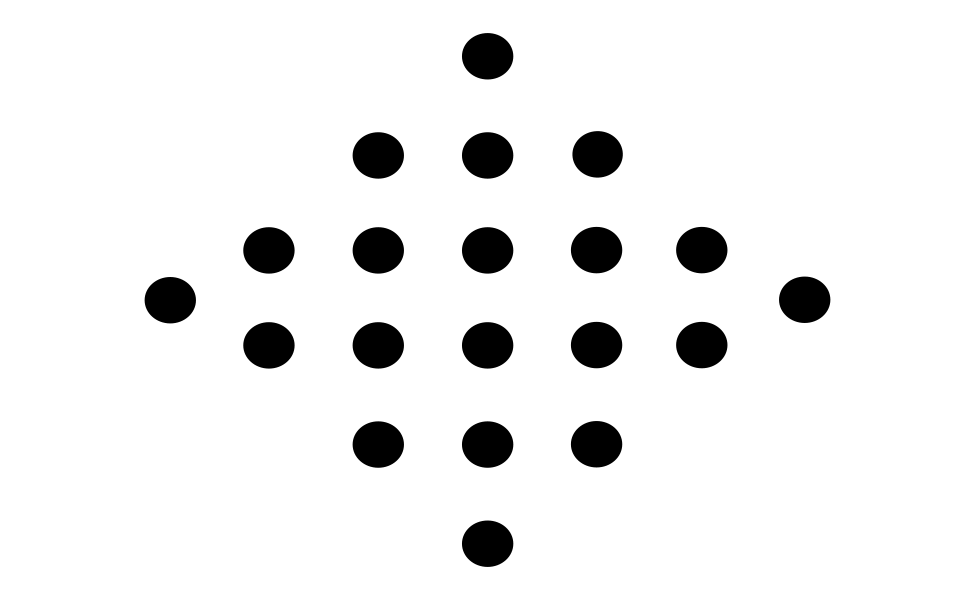 6.1: You’re Gonna Draw It: It’s SymmetricHere is a pair of parallel segments that have the same length.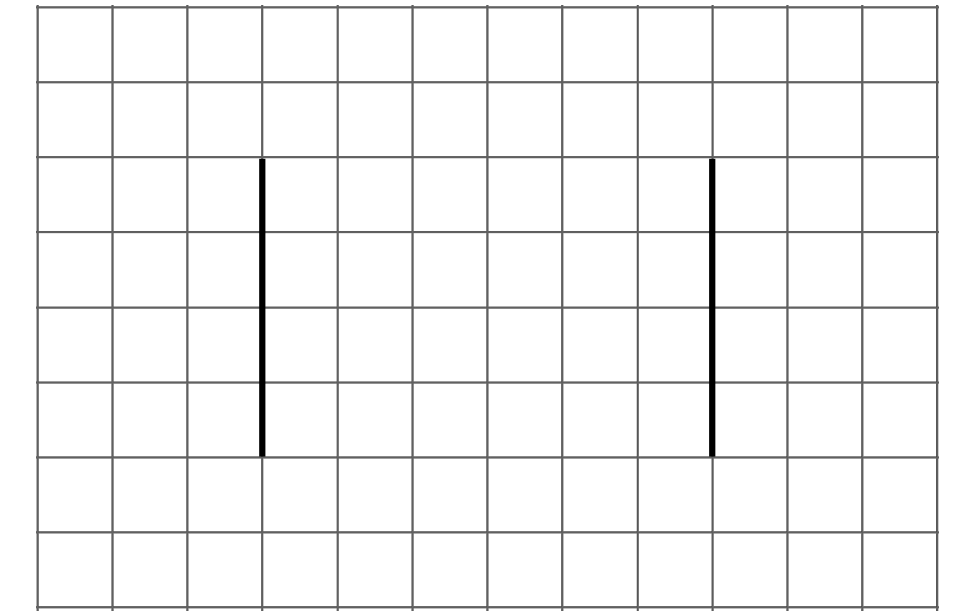 Add one or more segments to create a figure with only 1 line of symmetry.Here are two more pairs of parallel segments. Add more segments to make:a figure with 2 lines of symmetry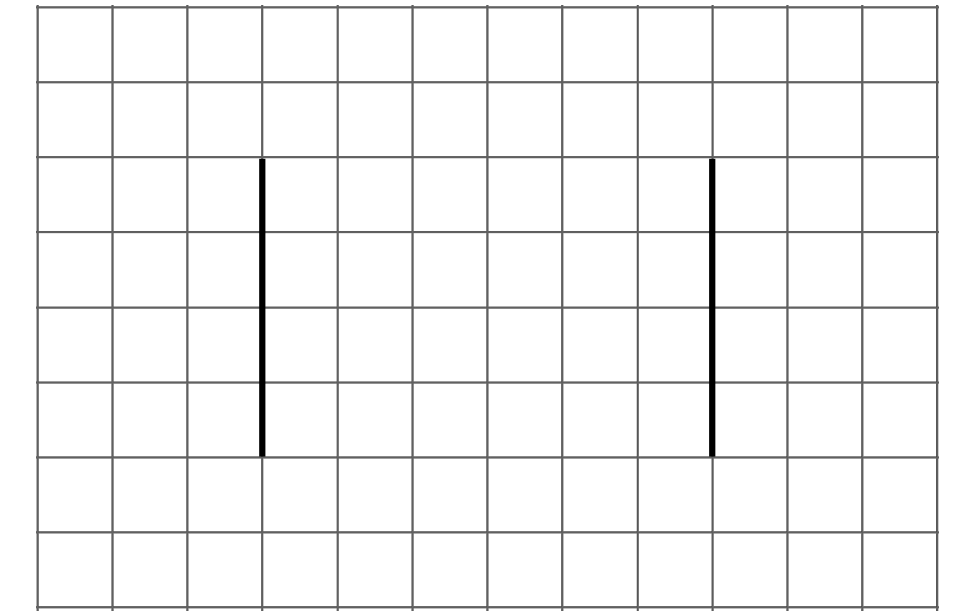 a figure with no lines of symmetry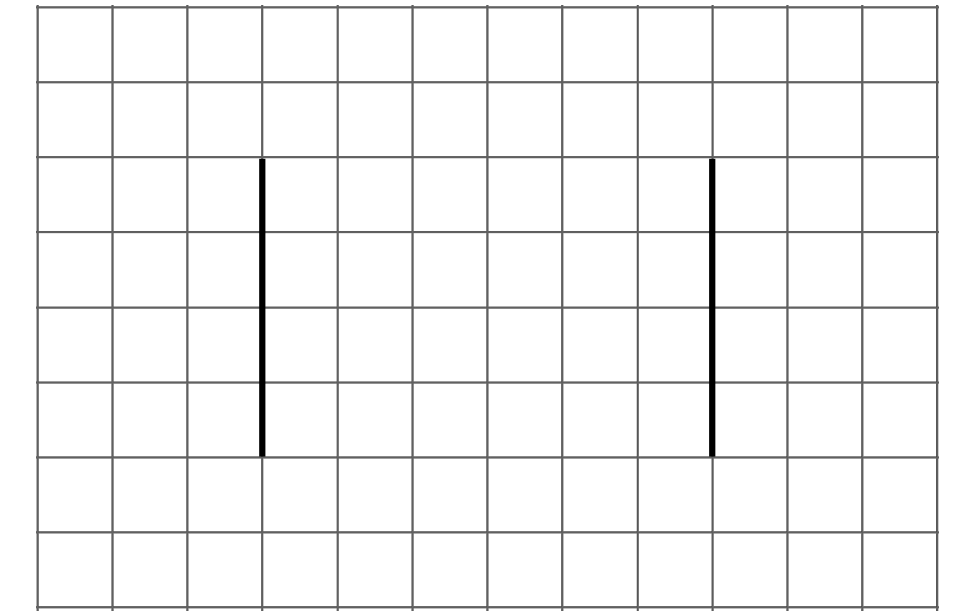 If you have time: Here are some other pairs of parallel lines. Add more segments to create a figure with 1 line of symmetry.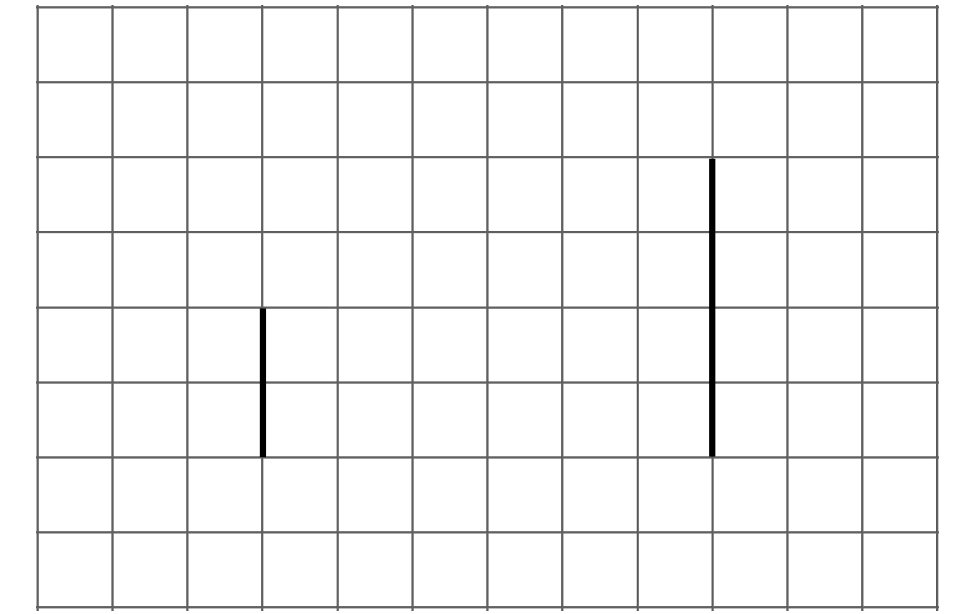 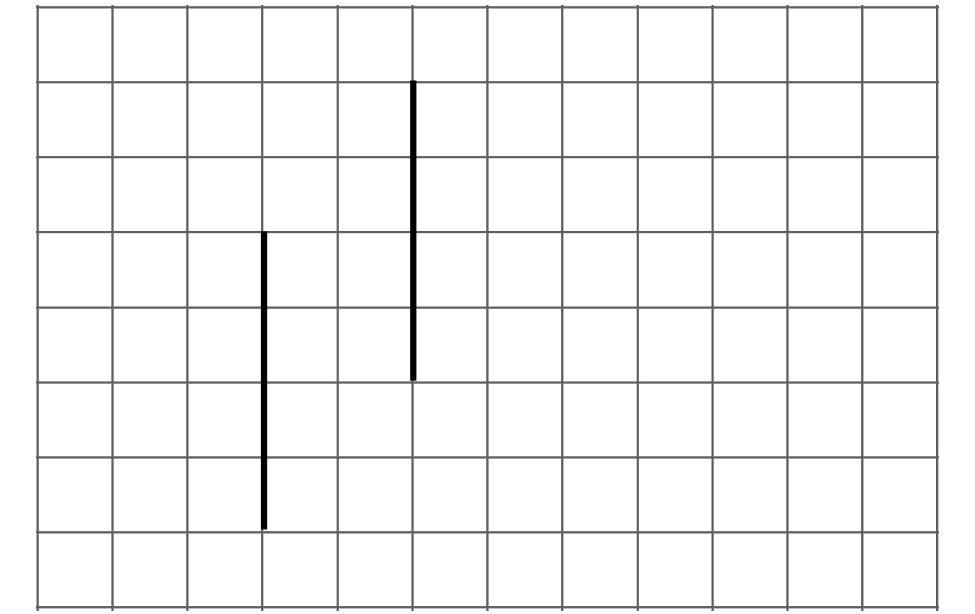 6.2: Hidden ShapesHere is a field of dots.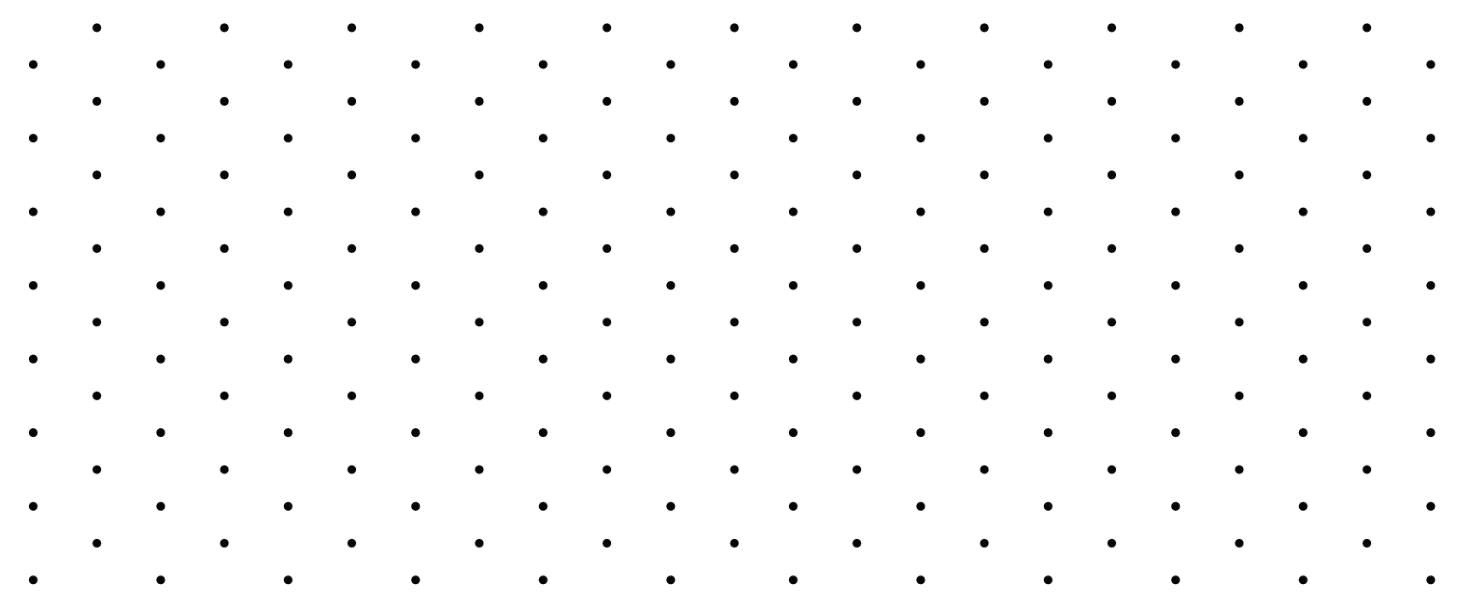 Can you connect the dots to create each of the following shapes? If so, draw the shapes. If not, be prepared to explain your reasoning.A triangle with only one line of symmetryA quadrilateral with only one line of symmetryA quadrilateral with two pairs of parallel sidesA quadrilateral with one pair of perpendicular sidesA rectangleA six-sided shape with only one line of symmetrySection SummarySection SummaryIn this section, we looked at different attributes of shapes, such as the number and length of sides, the measurements of sides and angles, and whether the shapes had parallel and perpendicular sides.We then used these attributes to classify quadrilaterals and triangles.Triangles with a right angle are right triangles.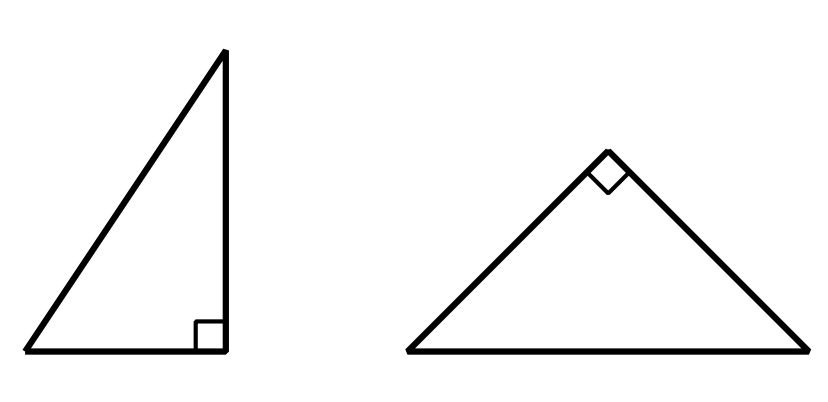 Quadrilaterals with two pairs of parallel sides are parallelograms.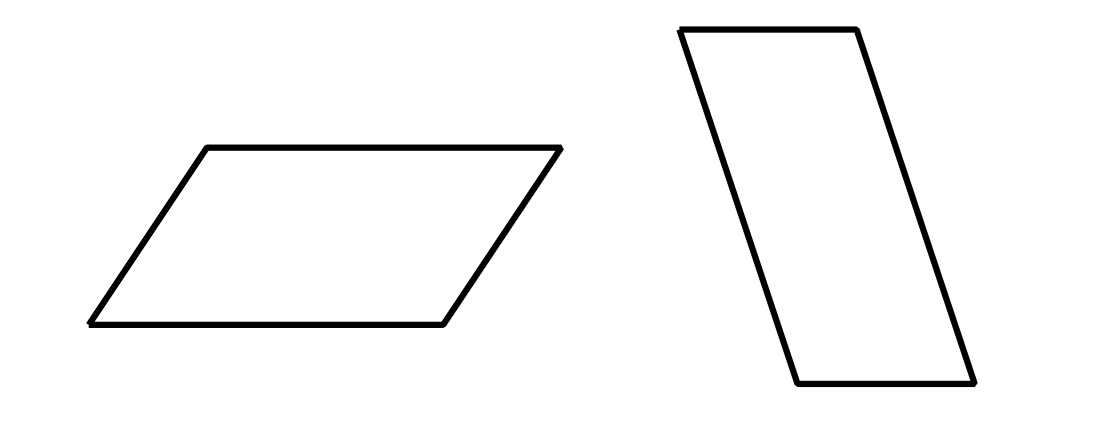 Quadrilaterals with two pairs of parallel sides and four right angles are rectangles.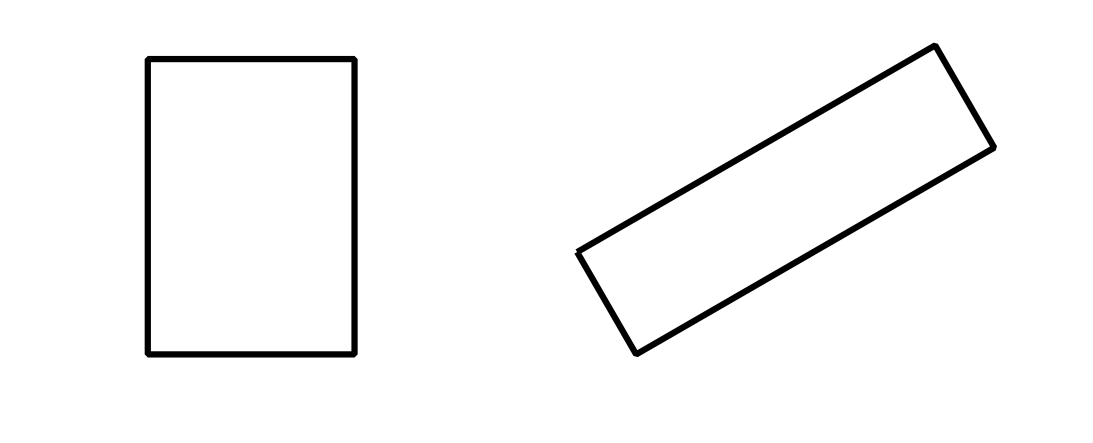 Quadrilaterals with four equal sides are rhombuses.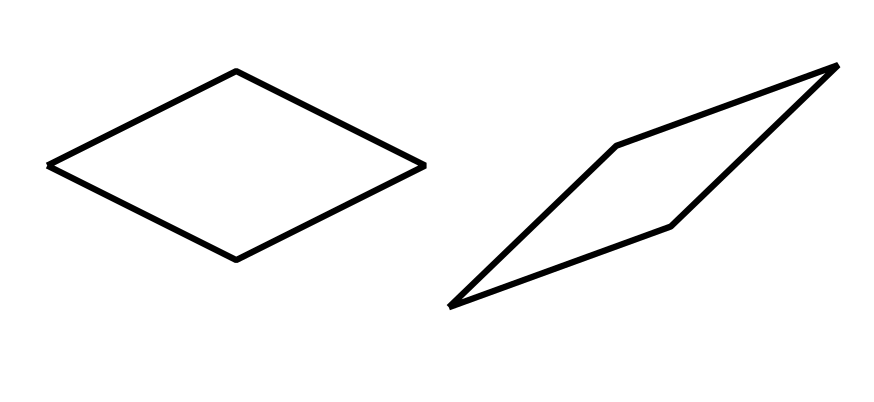 Quadrilaterals with four equal sides and four right angles are squares.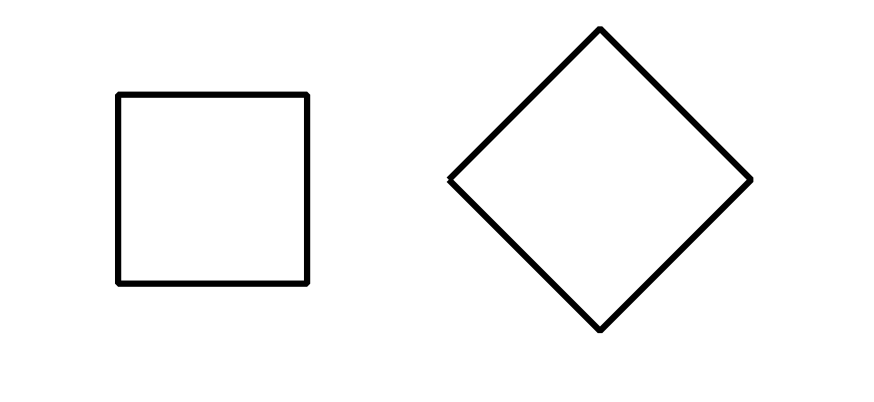 We also learned about lines of symmetry. A figure that has a line of symmetry can be folded along that line to create two halves that match up exactly. 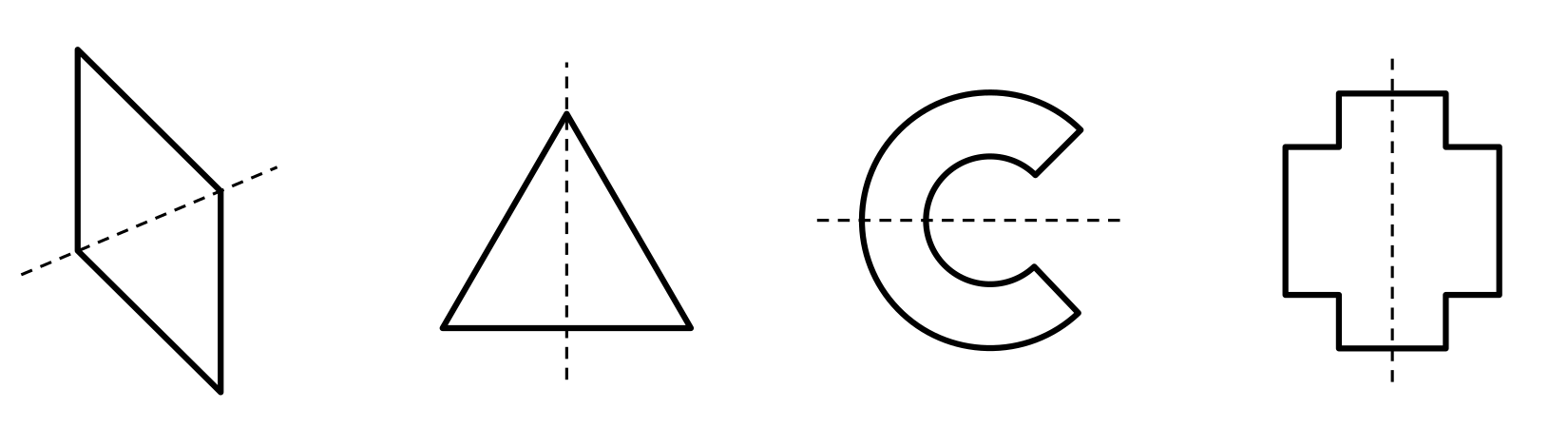 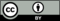 © CC BY 2021 Illustrative Mathematics®